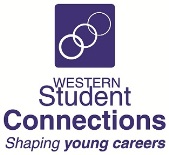 WORK PLACEMENT SERVICE PROVIDER PROGRAMSTAFF CONTACT FORMPlease return to Western Student Connections via email: reception@wsc.edu.auSchool Name:Contact Name:Contact Email Address: No changes in VET staff New VET staff at the school, or changes in VET delivery: No changes in VET staff New VET staff at the school, or changes in VET delivery: